SUP	AFCP/42A7/1РЕЗОЛЮЦИЯ 57 (Пересм. Дубай, 2012 г.)Усиление координации и сотрудничества между тремя Секторами МСЭ по вопросам, представляющим взаимный интерес(Йоханнесбург, 2008 г.; Дубай, 2012 г.)Всемирная ассамблея по стандартизации электросвязи (Дубай, 2012 г.),Основания:	В случае если будет принят предлагаемый пересмотр Резолюции 18, то Резолюция 57 станет излишней.______________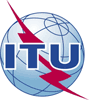 Всемирная ассамблея по стандартизации электросвязи (ВАСЭ-16)
Хаммамет, 25 октября – 3 ноября 2016 годаВсемирная ассамблея по стандартизации электросвязи (ВАСЭ-16)
Хаммамет, 25 октября – 3 ноября 2016 года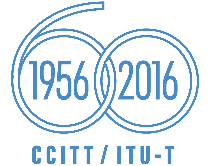 ПЛЕНАРНОЕ ЗАСЕДАНИЕПЛЕНАРНОЕ ЗАСЕДАНИЕДополнительный документ 7
к Документу 42-RДополнительный документ 7
к Документу 42-R28 сентября 2016 года28 сентября 2016 годаОригинал: английскийОригинал: английскийАдминистрации Африканского союза электросвязиАдминистрации Африканского союза электросвязиАдминистрации Африканского союза электросвязиАдминистрации Африканского союза электросвязиАдминистрации Африканского союза электросвязиПРЕДЛАГАЕМОЕ ИСКЛЮЧЕНИЕ РЕЗОЛЮЦИИ 57 – УСИЛЕНИЕ КООРДИНАЦИИ И СОТРУДНИЧЕСТВА МЕЖДУ ТРЕМЯ СЕКТОРАМИ МСЭ ПО ВОПРОСАМ, ПРЕДСТАВЛЯЮЩИМ ВЗАИМНЫЙ ИНТЕРЕСПРЕДЛАГАЕМОЕ ИСКЛЮЧЕНИЕ РЕЗОЛЮЦИИ 57 – УСИЛЕНИЕ КООРДИНАЦИИ И СОТРУДНИЧЕСТВА МЕЖДУ ТРЕМЯ СЕКТОРАМИ МСЭ ПО ВОПРОСАМ, ПРЕДСТАВЛЯЮЩИМ ВЗАИМНЫЙ ИНТЕРЕСПРЕДЛАГАЕМОЕ ИСКЛЮЧЕНИЕ РЕЗОЛЮЦИИ 57 – УСИЛЕНИЕ КООРДИНАЦИИ И СОТРУДНИЧЕСТВА МЕЖДУ ТРЕМЯ СЕКТОРАМИ МСЭ ПО ВОПРОСАМ, ПРЕДСТАВЛЯЮЩИМ ВЗАИМНЫЙ ИНТЕРЕСПРЕДЛАГАЕМОЕ ИСКЛЮЧЕНИЕ РЕЗОЛЮЦИИ 57 – УСИЛЕНИЕ КООРДИНАЦИИ И СОТРУДНИЧЕСТВА МЕЖДУ ТРЕМЯ СЕКТОРАМИ МСЭ ПО ВОПРОСАМ, ПРЕДСТАВЛЯЮЩИМ ВЗАИМНЫЙ ИНТЕРЕСПРЕДЛАГАЕМОЕ ИСКЛЮЧЕНИЕ РЕЗОЛЮЦИИ 57 – УСИЛЕНИЕ КООРДИНАЦИИ И СОТРУДНИЧЕСТВА МЕЖДУ ТРЕМЯ СЕКТОРАМИ МСЭ ПО ВОПРОСАМ, ПРЕДСТАВЛЯЮЩИМ ВЗАИМНЫЙ ИНТЕРЕСРезюме: